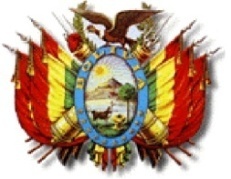 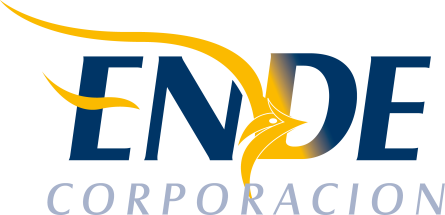 PROFESIONAL NIVEL II -ATIN 2 PARTE IIIANEXO 1FORMULARIO A-1PRESENTACIÓN DE EXPRESIONES DE INTERESI.-	De las Condiciones del ProcesoDeclaro cumplir estrictamente la normativa de la Ley N° 1178, de Administración y Control Gubernamentales, lo establecido en el Decreto Supremo Nº 0181, NB-SABS y el presente Documento de Expresión de Interés.Declaro no tener conflicto de intereses para el presente proceso de contratación.Declaro que como proponente, no me encuentro en las causales de impedimento, establecidas en el RESABS EPNE de ENDE, para participar en el proceso de contratación.Declaro y garantizo haber examinado el Documento de Expresión de Interés, así como los Formularios para la presentación de la propuesta, aceptando sin reservas todas las estipulaciones en dichos documentos y la adhesión al texto del contrato.Declaro respetar el desempeño de los servidores públicos asignados por la entidad convocante al proceso de contratación y no incurrir en relacionamiento que no sea a través de medio escrito, salvo en los actos de carácter público y exceptuando las consultas efectuadas al encargado de atender consultas, de manera previa a la presentación de propuestas. Declaro la veracidad de toda la información proporcionada y autorizo mediante la presente, para que en caso de ser adjudicado, cualquier persona natural o jurídica, suministre a los representantes autorizados de la entidad convocante, toda la información que requieran para verificar la documentación que presento. En caso de comprobarse falsedad en la misma, la entidad convocante tiene el derecho a descalificar la presente propuesta.Acepto a sola firma de este documento, que todos los formularios presentados se tienen por suscritos.Comprometo mi inscripción en el Registro Único de Proveedores del Estado (RUPE) una vez presentada mi propuesta a la entidad convocante (excepto para aquellos proponentes que ya se encuentren inscritos en el RUPE). Me comprometo a denunciar por escrito ante la MAE de la entidad convocante, cualquier tipo de presión o intento de extorsión de parte de los servidores públicos de la entidad convocante o de otras personas, para que se asuman las acciones legales y administrativas correspondientes.II.- De la Presentación de DocumentosEn caso de ser invitado, para la suscripción de contrato, deberá presentar la siguiente documentación, en original o fotocopia legalizada, salvo aquella documentación cuya información se encuentre consignada en el Certificado de RUPE:Certificado de RUPE que respalde la información declarada en su propuesta.Fotocopia simple del Carnet de Identidad.CurrÍculum Vitae en Formato ENDE debidamente respaldo con la documentación declarada en los Formulario C-1 y C-2 con relación a su formación y experiencia.Registro de afiliación vigente ante la Sociedad de Ingenieros de Bolivia (SIB), si corresponde(Firma del proponente) (Nombre completo del proponente)FORMULARIO A-2DECLARACIÓN JURADA DE IDENTIFICACIÓN DEL PROPONENTE(Firma del proponente) (Nombre completo del proponente)PROFESIONAL NIVEL II – ATIN 2FORMULARIO C-1FORMACIÓN Y EXPERIENCIA  NOTA: DEBERAN ADJUNTAR DOCUENTOS EN FOTOCOPIA SIMPLE QUE RESPALDEN LO DECLARADO EN EL PRESENTE FORMULARIO(Firma del proponente) (Nombre completo del proponente)FORMULARIO C-2FORMACIÓN Y EXPERIENCIA ADICIONAL (Firma del proponente) (Nombre completo del proponente)ANEXO 2FORMULARIOS  REFERENCIALES DE APOYOFormulario V-1	Formulario de Evaluación Preliminar Formulario V-3	Formulario de Evaluación de Propuesta Técnica Formulario V- 1EVALUACIÓN PRELIMINAR FORMULARIO V-3EVALUACIÓN DE LA PROPUESTA TÉCNICA1. DATOS DEL OBJETO DE LA CONTRATACIÓN1. DATOS DEL OBJETO DE LA CONTRATACIÓN1. DATOS DEL OBJETO DE LA CONTRATACIÓN1. DATOS DEL OBJETO DE LA CONTRATACIÓN1. DATOS DEL OBJETO DE LA CONTRATACIÓN1. DATOS DEL OBJETO DE LA CONTRATACIÓN1. DATOS DEL OBJETO DE LA CONTRATACIÓN1. DATOS DEL OBJETO DE LA CONTRATACIÓN1. DATOS DEL OBJETO DE LA CONTRATACIÓN1. DATOS DEL OBJETO DE LA CONTRATACIÓN1. DATOS DEL OBJETO DE LA CONTRATACIÓN1. DATOS DEL OBJETO DE LA CONTRATACIÓN1. DATOS DEL OBJETO DE LA CONTRATACIÓN1. DATOS DEL OBJETO DE LA CONTRATACIÓN1. DATOS DEL OBJETO DE LA CONTRATACIÓN1. DATOS DEL OBJETO DE LA CONTRATACIÓN1. DATOS DEL OBJETO DE LA CONTRATACIÓN1. DATOS DEL OBJETO DE LA CONTRATACIÓN1. DATOS DEL OBJETO DE LA CONTRATACIÓN1. DATOS DEL OBJETO DE LA CONTRATACIÓN1. DATOS DEL OBJETO DE LA CONTRATACIÓN1. DATOS DEL OBJETO DE LA CONTRATACIÓN1. DATOS DEL OBJETO DE LA CONTRATACIÓN1. DATOS DEL OBJETO DE LA CONTRATACIÓN1. DATOS DEL OBJETO DE LA CONTRATACIÓN1. DATOS DEL OBJETO DE LA CONTRATACIÓN1. DATOS DEL OBJETO DE LA CONTRATACIÓN1. DATOS DEL OBJETO DE LA CONTRATACIÓN1. DATOS DEL OBJETO DE LA CONTRATACIÓN1. DATOS DEL OBJETO DE LA CONTRATACIÓNSeñalar el objeto de la Contratación que aparece en la convocatoria :Señalar el objeto de la Contratación que aparece en la convocatoria :Señalar el objeto de la Contratación que aparece en la convocatoria :Señalar el objeto de la Contratación que aparece en la convocatoria :Señalar el objeto de la Contratación que aparece en la convocatoria :Señalar el objeto de la Contratación que aparece en la convocatoria :Señalar el objeto de la Contratación que aparece en la convocatoria :Señalar el objeto de la Contratación que aparece en la convocatoria :Señalar el objeto de la Contratación que aparece en la convocatoria :Señalar el objeto de la Contratación que aparece en la convocatoria :Señalar el objeto de la Contratación que aparece en la convocatoria :Señalar el objeto de la Contratación que aparece en la convocatoria :Señalar el objeto de la Contratación que aparece en la convocatoria :2. PLAZO DE VALIDEZ DE LAS EXPRESIONES DE INTERES(en días calendario):2. PLAZO DE VALIDEZ DE LAS EXPRESIONES DE INTERES(en días calendario):2. PLAZO DE VALIDEZ DE LAS EXPRESIONES DE INTERES(en días calendario):2. PLAZO DE VALIDEZ DE LAS EXPRESIONES DE INTERES(en días calendario):2. PLAZO DE VALIDEZ DE LAS EXPRESIONES DE INTERES(en días calendario):2. PLAZO DE VALIDEZ DE LAS EXPRESIONES DE INTERES(en días calendario):2. PLAZO DE VALIDEZ DE LAS EXPRESIONES DE INTERES(en días calendario):2. PLAZO DE VALIDEZ DE LAS EXPRESIONES DE INTERES(en días calendario):2. PLAZO DE VALIDEZ DE LAS EXPRESIONES DE INTERES(en días calendario):2. PLAZO DE VALIDEZ DE LAS EXPRESIONES DE INTERES(en días calendario):2. PLAZO DE VALIDEZ DE LAS EXPRESIONES DE INTERES(en días calendario):2. PLAZO DE VALIDEZ DE LAS EXPRESIONES DE INTERES(en días calendario):2. PLAZO DE VALIDEZ DE LAS EXPRESIONES DE INTERES(en días calendario):2. PLAZO DE VALIDEZ DE LAS EXPRESIONES DE INTERES(en días calendario):2. PLAZO DE VALIDEZ DE LAS EXPRESIONES DE INTERES(en días calendario):2. PLAZO DE VALIDEZ DE LAS EXPRESIONES DE INTERES(en días calendario):2. PLAZO DE VALIDEZ DE LAS EXPRESIONES DE INTERES(en días calendario):2. PLAZO DE VALIDEZ DE LAS EXPRESIONES DE INTERES(en días calendario):2. PLAZO DE VALIDEZ DE LAS EXPRESIONES DE INTERES(en días calendario):2. PLAZO DE VALIDEZ DE LAS EXPRESIONES DE INTERES(en días calendario):2. PLAZO DE VALIDEZ DE LAS EXPRESIONES DE INTERES(en días calendario):2. PLAZO DE VALIDEZ DE LAS EXPRESIONES DE INTERES(en días calendario):2. PLAZO DE VALIDEZ DE LAS EXPRESIONES DE INTERES(en días calendario):2. PLAZO DE VALIDEZ DE LAS EXPRESIONES DE INTERES(en días calendario):2. PLAZO DE VALIDEZ DE LAS EXPRESIONES DE INTERES(en días calendario):2. PLAZO DE VALIDEZ DE LAS EXPRESIONES DE INTERES(en días calendario):2. PLAZO DE VALIDEZ DE LAS EXPRESIONES DE INTERES(en días calendario):2. PLAZO DE VALIDEZ DE LAS EXPRESIONES DE INTERES(en días calendario):2. PLAZO DE VALIDEZ DE LAS EXPRESIONES DE INTERES(en días calendario):2. PLAZO DE VALIDEZ DE LAS EXPRESIONES DE INTERES(en días calendario):(El proponente debe registrar la validez de su propuesta.)(El proponente debe registrar la validez de su propuesta.)(El proponente debe registrar la validez de su propuesta.)(El proponente debe registrar la validez de su propuesta.)(El proponente debe registrar la validez de su propuesta.)(El proponente debe registrar la validez de su propuesta.)(El proponente debe registrar la validez de su propuesta.)(El proponente debe registrar la validez de su propuesta.)(El proponente debe registrar la validez de su propuesta.)(El proponente debe registrar la validez de su propuesta.)(El proponente debe registrar la validez de su propuesta.)(El proponente debe registrar la validez de su propuesta.)(El proponente debe registrar la validez de su propuesta.)(El proponente debe registrar la validez de su propuesta.)(El proponente debe registrar la validez de su propuesta.)(El proponente debe registrar la validez de su propuesta.)(El proponente debe registrar la validez de su propuesta.)(El proponente debe registrar la validez de su propuesta.)(El proponente debe registrar la validez de su propuesta.)(El proponente debe registrar la validez de su propuesta.)(El proponente debe registrar la validez de su propuesta.)(El proponente debe registrar la validez de su propuesta.)(El proponente debe registrar la validez de su propuesta.)(El proponente debe registrar la validez de su propuesta.)(El proponente debe registrar la validez de su propuesta.)(El proponente debe registrar la validez de su propuesta.)(El proponente debe registrar la validez de su propuesta.)(El proponente debe registrar la validez de su propuesta.)(El proponente debe registrar la validez de su propuesta.)(El proponente debe registrar la validez de su propuesta.)1.     DATOS GENERALES DEL PROPONENTE 1.     DATOS GENERALES DEL PROPONENTE 1.     DATOS GENERALES DEL PROPONENTE 1.     DATOS GENERALES DEL PROPONENTE 1.     DATOS GENERALES DEL PROPONENTE 1.     DATOS GENERALES DEL PROPONENTE 1.     DATOS GENERALES DEL PROPONENTE 1.     DATOS GENERALES DEL PROPONENTE 1.     DATOS GENERALES DEL PROPONENTE 1.     DATOS GENERALES DEL PROPONENTE 1.     DATOS GENERALES DEL PROPONENTE 1.     DATOS GENERALES DEL PROPONENTE 1.     DATOS GENERALES DEL PROPONENTE 1.     DATOS GENERALES DEL PROPONENTE 1.     DATOS GENERALES DEL PROPONENTE 1.     DATOS GENERALES DEL PROPONENTE 1.     DATOS GENERALES DEL PROPONENTE 1.     DATOS GENERALES DEL PROPONENTE 1.     DATOS GENERALES DEL PROPONENTE 1.     DATOS GENERALES DEL PROPONENTE 1.     DATOS GENERALES DEL PROPONENTE 1.     DATOS GENERALES DEL PROPONENTE 1.     DATOS GENERALES DEL PROPONENTE 1.     DATOS GENERALES DEL PROPONENTE 1.     DATOS GENERALES DEL PROPONENTE 1.     DATOS GENERALES DEL PROPONENTE 1.     DATOS GENERALES DEL PROPONENTE 1.     DATOS GENERALES DEL PROPONENTE 1.     DATOS GENERALES DEL PROPONENTE Nombre del proponenteNombre del proponenteNombre del proponenteNombre del proponenteNombre del proponenteNombre del proponenteNombre del proponenteNombre del proponente:Cédula de Identidad o Número de Identificación TributariaCédula de Identidad o Número de Identificación TributariaCédula de Identidad o Número de Identificación TributariaCédula de Identidad o Número de Identificación TributariaCédula de Identidad o Número de Identificación TributariaCédula de Identidad o Número de Identificación TributariaCédula de Identidad o Número de Identificación TributariaCédula de Identidad o Número de Identificación Tributaria:Número CI/NITNúmero CI/NITNúmero CI/NITNúmero CI/NITNúmero CI/NIT       Fecha de expedición NIT       Fecha de expedición NIT       Fecha de expedición NIT       Fecha de expedición NIT       Fecha de expedición NIT       Fecha de expedición NIT       Fecha de expedición NIT       Fecha de expedición NIT       Fecha de expedición NIT       Fecha de expedición NIT       Fecha de expedición NIT       Fecha de expedición NIT(Valido y Activo)(Valido y Activo)(Valido y Activo)(Valido y Activo)(Valido y Activo)(Valido y Activo)(Valido y Activo)(Valido y Activo)(Valido y Activo)DíaDíaDíaMesMesMesMesAñoAñoAñoDomicilio:Domicilio:Domicilio:Domicilio:Domicilio:Domicilio:Domicilio:Domicilio::Teléfonos Teléfonos Teléfonos Teléfonos Teléfonos Teléfonos Teléfonos Teléfonos :3.     INFORMACIÓN SOBRE NOTIFICACIONES /COMUNICACIONES 3.     INFORMACIÓN SOBRE NOTIFICACIONES /COMUNICACIONES 3.     INFORMACIÓN SOBRE NOTIFICACIONES /COMUNICACIONES 3.     INFORMACIÓN SOBRE NOTIFICACIONES /COMUNICACIONES 3.     INFORMACIÓN SOBRE NOTIFICACIONES /COMUNICACIONES 3.     INFORMACIÓN SOBRE NOTIFICACIONES /COMUNICACIONES 3.     INFORMACIÓN SOBRE NOTIFICACIONES /COMUNICACIONES 3.     INFORMACIÓN SOBRE NOTIFICACIONES /COMUNICACIONES 3.     INFORMACIÓN SOBRE NOTIFICACIONES /COMUNICACIONES 3.     INFORMACIÓN SOBRE NOTIFICACIONES /COMUNICACIONES 3.     INFORMACIÓN SOBRE NOTIFICACIONES /COMUNICACIONES 3.     INFORMACIÓN SOBRE NOTIFICACIONES /COMUNICACIONES 3.     INFORMACIÓN SOBRE NOTIFICACIONES /COMUNICACIONES 3.     INFORMACIÓN SOBRE NOTIFICACIONES /COMUNICACIONES 3.     INFORMACIÓN SOBRE NOTIFICACIONES /COMUNICACIONES 3.     INFORMACIÓN SOBRE NOTIFICACIONES /COMUNICACIONES 3.     INFORMACIÓN SOBRE NOTIFICACIONES /COMUNICACIONES 3.     INFORMACIÓN SOBRE NOTIFICACIONES /COMUNICACIONES 3.     INFORMACIÓN SOBRE NOTIFICACIONES /COMUNICACIONES 3.     INFORMACIÓN SOBRE NOTIFICACIONES /COMUNICACIONES 3.     INFORMACIÓN SOBRE NOTIFICACIONES /COMUNICACIONES 3.     INFORMACIÓN SOBRE NOTIFICACIONES /COMUNICACIONES 3.     INFORMACIÓN SOBRE NOTIFICACIONES /COMUNICACIONES 3.     INFORMACIÓN SOBRE NOTIFICACIONES /COMUNICACIONES 3.     INFORMACIÓN SOBRE NOTIFICACIONES /COMUNICACIONES 3.     INFORMACIÓN SOBRE NOTIFICACIONES /COMUNICACIONES 3.     INFORMACIÓN SOBRE NOTIFICACIONES /COMUNICACIONES 3.     INFORMACIÓN SOBRE NOTIFICACIONES /COMUNICACIONES 3.     INFORMACIÓN SOBRE NOTIFICACIONES /COMUNICACIONES Solicito que las notificaciones me sean remitidas víaSolicito que las notificaciones me sean remitidas víaSolicito que las notificaciones me sean remitidas víaSolicito que las notificaciones me sean remitidas víaSolicito que las notificaciones me sean remitidas víaSolicito que las notificaciones me sean remitidas víaSolicito que las notificaciones me sean remitidas víaSolicito que las notificaciones me sean remitidas víaSolicito que las notificaciones me sean remitidas víaFax(solo si tiene)Fax(solo si tiene)Fax(solo si tiene)Fax(solo si tiene)Fax(solo si tiene)Fax(solo si tiene)Fax(solo si tiene):Solicito que las notificaciones me sean remitidas víaSolicito que las notificaciones me sean remitidas víaSolicito que las notificaciones me sean remitidas víaSolicito que las notificaciones me sean remitidas víaSolicito que las notificaciones me sean remitidas víaSolicito que las notificaciones me sean remitidas víaSolicito que las notificaciones me sean remitidas víaSolicito que las notificaciones me sean remitidas víaSolicito que las notificaciones me sean remitidas víaSolicito que las notificaciones me sean remitidas víaSolicito que las notificaciones me sean remitidas víaSolicito que las notificaciones me sean remitidas víaSolicito que las notificaciones me sean remitidas víaSolicito que las notificaciones me sean remitidas víaSolicito que las notificaciones me sean remitidas víaSolicito que las notificaciones me sean remitidas víaSolicito que las notificaciones me sean remitidas víaSolicito que las notificaciones me sean remitidas víaCorreo ElectrónicoCorreo ElectrónicoCorreo ElectrónicoCorreo ElectrónicoCorreo ElectrónicoCorreo ElectrónicoCorreo Electrónico:1. CONDICIONES MÍNIMAS SOLICITADAS POR LA ENTIDAD. (*)1. CONDICIONES MÍNIMAS SOLICITADAS POR LA ENTIDAD. (*)1. CONDICIONES MÍNIMAS SOLICITADAS POR LA ENTIDAD. (*)1. CONDICIONES MÍNIMAS SOLICITADAS POR LA ENTIDAD. (*)1. CONDICIONES MÍNIMAS SOLICITADAS POR LA ENTIDAD. (*)1. CONDICIONES MÍNIMAS SOLICITADAS POR LA ENTIDAD. (*)1. CONDICIONES MÍNIMAS SOLICITADAS POR LA ENTIDAD. (*)1. CONDICIONES MÍNIMAS SOLICITADAS POR LA ENTIDAD. (*)1. CONDICIONES MÍNIMAS SOLICITADAS POR LA ENTIDAD. (*)A. Formación A. Formación :Título en Provisión Nacional en Ingeniería de Sistemas, a nivel Licenciatura.Maestría en Ciencias de la Computación.Diplomado en Educación Superior. (deseable)Título en Provisión Nacional en Ingeniería de Sistemas, a nivel Licenciatura.Maestría en Ciencias de la Computación.Diplomado en Educación Superior. (deseable)Título en Provisión Nacional en Ingeniería de Sistemas, a nivel Licenciatura.Maestría en Ciencias de la Computación.Diplomado en Educación Superior. (deseable)Título en Provisión Nacional en Ingeniería de Sistemas, a nivel Licenciatura.Maestría en Ciencias de la Computación.Diplomado en Educación Superior. (deseable)Título en Provisión Nacional en Ingeniería de Sistemas, a nivel Licenciatura.Maestría en Ciencias de la Computación.Diplomado en Educación Superior. (deseable)B. CursosB. Cursos:Conocimiento básico del idioma Quechua (indispensable)Conocimientos sobre PHP y POSTGRES (Deseable).Conocimientos sobre administración y supervisión de personal (Deseable).Dominio informático (paquetes computacionales: Word, Excel, Power Point, etc.) (Deseable).Conocimientos de la legislación y normativa vigente, concerniente a Gobierno Electrónico (Deseable).Conocimiento básico del idioma Quechua (indispensable)Conocimientos sobre PHP y POSTGRES (Deseable).Conocimientos sobre administración y supervisión de personal (Deseable).Dominio informático (paquetes computacionales: Word, Excel, Power Point, etc.) (Deseable).Conocimientos de la legislación y normativa vigente, concerniente a Gobierno Electrónico (Deseable).Conocimiento básico del idioma Quechua (indispensable)Conocimientos sobre PHP y POSTGRES (Deseable).Conocimientos sobre administración y supervisión de personal (Deseable).Dominio informático (paquetes computacionales: Word, Excel, Power Point, etc.) (Deseable).Conocimientos de la legislación y normativa vigente, concerniente a Gobierno Electrónico (Deseable).Conocimiento básico del idioma Quechua (indispensable)Conocimientos sobre PHP y POSTGRES (Deseable).Conocimientos sobre administración y supervisión de personal (Deseable).Dominio informático (paquetes computacionales: Word, Excel, Power Point, etc.) (Deseable).Conocimientos de la legislación y normativa vigente, concerniente a Gobierno Electrónico (Deseable).Conocimiento básico del idioma Quechua (indispensable)Conocimientos sobre PHP y POSTGRES (Deseable).Conocimientos sobre administración y supervisión de personal (Deseable).Dominio informático (paquetes computacionales: Word, Excel, Power Point, etc.) (Deseable).Conocimientos de la legislación y normativa vigente, concerniente a Gobierno Electrónico (Deseable).C. Experiencia General  C. Experiencia General  : Experiencia profesional igual o mayor a 6 años, computado a partir de la fecha de emisión del Título en Provisión Nacional. Experiencia profesional igual o mayor a 6 años, computado a partir de la fecha de emisión del Título en Provisión Nacional. Experiencia profesional igual o mayor a 6 años, computado a partir de la fecha de emisión del Título en Provisión Nacional. Experiencia profesional igual o mayor a 6 años, computado a partir de la fecha de emisión del Título en Provisión Nacional. Experiencia profesional igual o mayor a 6 años, computado a partir de la fecha de emisión del Título en Provisión Nacional.D. Experiencia EspecíficaD. Experiencia Específica:Experiencia profesional igual o mayor a 6 años de trabajo en el área tecnológica y/o gestión de desarrollo de sistemas, a partir de la fecha de emisión del Título en Provisión Nacional.Experiencia profesional de trabajo en el área tecnológica y/o gestión de desarrollo de sistemas, relacionada con el sector eléctricoExperiencia profesional igual o mayor a 6 años de trabajo en el área tecnológica y/o gestión de desarrollo de sistemas, a partir de la fecha de emisión del Título en Provisión Nacional.Experiencia profesional de trabajo en el área tecnológica y/o gestión de desarrollo de sistemas, relacionada con el sector eléctricoExperiencia profesional igual o mayor a 6 años de trabajo en el área tecnológica y/o gestión de desarrollo de sistemas, a partir de la fecha de emisión del Título en Provisión Nacional.Experiencia profesional de trabajo en el área tecnológica y/o gestión de desarrollo de sistemas, relacionada con el sector eléctricoExperiencia profesional igual o mayor a 6 años de trabajo en el área tecnológica y/o gestión de desarrollo de sistemas, a partir de la fecha de emisión del Título en Provisión Nacional.Experiencia profesional de trabajo en el área tecnológica y/o gestión de desarrollo de sistemas, relacionada con el sector eléctricoExperiencia profesional igual o mayor a 6 años de trabajo en el área tecnológica y/o gestión de desarrollo de sistemas, a partir de la fecha de emisión del Título en Provisión Nacional.Experiencia profesional de trabajo en el área tecnológica y/o gestión de desarrollo de sistemas, relacionada con el sector eléctrico2. CONDICIONES MÍNIMAS PRESENTADAS POR EL PROPONENTE. (**)2. CONDICIONES MÍNIMAS PRESENTADAS POR EL PROPONENTE. (**)2. CONDICIONES MÍNIMAS PRESENTADAS POR EL PROPONENTE. (**)2. CONDICIONES MÍNIMAS PRESENTADAS POR EL PROPONENTE. (**)2. CONDICIONES MÍNIMAS PRESENTADAS POR EL PROPONENTE. (**)2. CONDICIONES MÍNIMAS PRESENTADAS POR EL PROPONENTE. (**)2. CONDICIONES MÍNIMAS PRESENTADAS POR EL PROPONENTE. (**)2. CONDICIONES MÍNIMAS PRESENTADAS POR EL PROPONENTE. (**)2. CONDICIONES MÍNIMAS PRESENTADAS POR EL PROPONENTE. (**)A. FORMACIÓN A. FORMACIÓN A. FORMACIÓN A. FORMACIÓN A. FORMACIÓN A. FORMACIÓN A. FORMACIÓN A. FORMACIÓN A. FORMACIÓN NºInstitución Institución Fecha del documento que avala la formaciónFecha del documento que avala la formaciónGrado de instrucción Documento, certificado u otros Documento, certificado u otros Documento, certificado u otros NºInstitución Institución Fecha del documento que avala la formaciónFecha del documento que avala la formaciónGrado de instrucción Documento, certificado u otros Documento, certificado u otros Documento, certificado u otros  1 2B. CURSOS (ESPECIALIZACIÓN, SEMINARIOS, CAPACITACIONES, ENTRE OTROS)B. CURSOS (ESPECIALIZACIÓN, SEMINARIOS, CAPACITACIONES, ENTRE OTROS)B. CURSOS (ESPECIALIZACIÓN, SEMINARIOS, CAPACITACIONES, ENTRE OTROS)B. CURSOS (ESPECIALIZACIÓN, SEMINARIOS, CAPACITACIONES, ENTRE OTROS)B. CURSOS (ESPECIALIZACIÓN, SEMINARIOS, CAPACITACIONES, ENTRE OTROS)B. CURSOS (ESPECIALIZACIÓN, SEMINARIOS, CAPACITACIONES, ENTRE OTROS)B. CURSOS (ESPECIALIZACIÓN, SEMINARIOS, CAPACITACIONES, ENTRE OTROS)B. CURSOS (ESPECIALIZACIÓN, SEMINARIOS, CAPACITACIONES, ENTRE OTROS)B. CURSOS (ESPECIALIZACIÓN, SEMINARIOS, CAPACITACIONES, ENTRE OTROS)NºInstituciónInstituciónFecha del documento que avala el cursoFecha del documento que avala el cursoNombre del CursoNombre del CursoDuración en Horas AcadémicasDuración en Horas AcadémicasNºInstituciónInstituciónFecha del documento que avala el cursoFecha del documento que avala el cursoNombre del CursoNombre del CursoDuración en Horas AcadémicasDuración en Horas Académicas 1 2C. EXPERIENCIA GENERAL C. EXPERIENCIA GENERAL C. EXPERIENCIA GENERAL C. EXPERIENCIA GENERAL C. EXPERIENCIA GENERAL C. EXPERIENCIA GENERAL C. EXPERIENCIA GENERAL C. EXPERIENCIA GENERAL C. EXPERIENCIA GENERAL N°Institución, Empresa o Lugar de TrabajoInstitución, Empresa o Lugar de TrabajoObjeto del TrabajoObjeto del TrabajoCargo OcupadoCargo OcupadoTiempo TrabajadoTiempo TrabajadoN°Institución, Empresa o Lugar de TrabajoInstitución, Empresa o Lugar de TrabajoObjeto del TrabajoObjeto del TrabajoCargo OcupadoCargo OcupadoAñosMeses12D. EXPERIENCIA ESPECÍFICAS D. EXPERIENCIA ESPECÍFICAS D. EXPERIENCIA ESPECÍFICAS D. EXPERIENCIA ESPECÍFICAS D. EXPERIENCIA ESPECÍFICAS D. EXPERIENCIA ESPECÍFICAS D. EXPERIENCIA ESPECÍFICAS D. EXPERIENCIA ESPECÍFICAS D. EXPERIENCIA ESPECÍFICAS N°Institución, Empresa o Lugar de TrabajoInstitución, Empresa o Lugar de TrabajoObjeto del trabajoObjeto del trabajoCargo OcupadoCargo OcupadoTiempo TrabajadoTiempo TrabajadoN°Institución, Empresa o Lugar de TrabajoInstitución, Empresa o Lugar de TrabajoObjeto del trabajoObjeto del trabajoCargo OcupadoCargo OcupadoAñosMeses121. CONDICIONES ADICIONALES SOLICITADAS POR LA ENTIDAD. (*)1. CONDICIONES ADICIONALES SOLICITADAS POR LA ENTIDAD. (*)1. CONDICIONES ADICIONALES SOLICITADAS POR LA ENTIDAD. (*)1. CONDICIONES ADICIONALES SOLICITADAS POR LA ENTIDAD. (*)1. CONDICIONES ADICIONALES SOLICITADAS POR LA ENTIDAD. (*)1. CONDICIONES ADICIONALES SOLICITADAS POR LA ENTIDAD. (*)1. CONDICIONES ADICIONALES SOLICITADAS POR LA ENTIDAD. (*)1. CONDICIONES ADICIONALES SOLICITADAS POR LA ENTIDAD. (*)1. CONDICIONES ADICIONALES SOLICITADAS POR LA ENTIDAD. (*)1. CONDICIONES ADICIONALES SOLICITADAS POR LA ENTIDAD. (*)1. CONDICIONES ADICIONALES SOLICITADAS POR LA ENTIDAD. (*)1. CONDICIONES ADICIONALES SOLICITADAS POR LA ENTIDAD. (*)1. CONDICIONES ADICIONALES SOLICITADAS POR LA ENTIDAD. (*)1. CONDICIONES ADICIONALES SOLICITADAS POR LA ENTIDAD. (*)A. Formación ComplementariaA. Formación ComplementariaA. Formación Complementaria-Cursos adicionales relacionados al cargo 3 puntos por curso hasta un máximo de 15 puntos. -Cursos adicionales relacionados al cargo 3 puntos por curso hasta un máximo de 15 puntos. -Cursos adicionales relacionados al cargo 3 puntos por curso hasta un máximo de 15 puntos. -Cursos adicionales relacionados al cargo 3 puntos por curso hasta un máximo de 15 puntos. -Cursos adicionales relacionados al cargo 3 puntos por curso hasta un máximo de 15 puntos. Puntaje: (**) a.1 =15 a.1 =15 a.1 =15B. Experiencia B. Experiencia B. Experiencia :Experiencia especifica: > a 6 años a 9 años: 4 puntos. > a 9 años a 12 años: 9 puntos.> a 12 años a 15 años: 14 puntos.> 15 años: 20 puntos.Experiencia especifica: > a 6 años a 9 años: 4 puntos. > a 9 años a 12 años: 9 puntos.> a 12 años a 15 años: 14 puntos.> 15 años: 20 puntos.Experiencia especifica: > a 6 años a 9 años: 4 puntos. > a 9 años a 12 años: 9 puntos.> a 12 años a 15 años: 14 puntos.> 15 años: 20 puntos.Experiencia especifica: > a 6 años a 9 años: 4 puntos. > a 9 años a 12 años: 9 puntos.> a 12 años a 15 años: 14 puntos.> 15 años: 20 puntos.Experiencia especifica: > a 6 años a 9 años: 4 puntos. > a 9 años a 12 años: 9 puntos.> a 12 años a 15 años: 14 puntos.> 15 años: 20 puntos.Puntaje:b.1= 20b.1= 20b.1= 202. CONDICIONES ADICIONALES PRESENTADAS POR EL PROPONENTE. (***)2. CONDICIONES ADICIONALES PRESENTADAS POR EL PROPONENTE. (***)2. CONDICIONES ADICIONALES PRESENTADAS POR EL PROPONENTE. (***)2. CONDICIONES ADICIONALES PRESENTADAS POR EL PROPONENTE. (***)2. CONDICIONES ADICIONALES PRESENTADAS POR EL PROPONENTE. (***)2. CONDICIONES ADICIONALES PRESENTADAS POR EL PROPONENTE. (***)2. CONDICIONES ADICIONALES PRESENTADAS POR EL PROPONENTE. (***)2. CONDICIONES ADICIONALES PRESENTADAS POR EL PROPONENTE. (***)2. CONDICIONES ADICIONALES PRESENTADAS POR EL PROPONENTE. (***)2. CONDICIONES ADICIONALES PRESENTADAS POR EL PROPONENTE. (***)2. CONDICIONES ADICIONALES PRESENTADAS POR EL PROPONENTE. (***)2. CONDICIONES ADICIONALES PRESENTADAS POR EL PROPONENTE. (***)2. CONDICIONES ADICIONALES PRESENTADAS POR EL PROPONENTE. (***)2. CONDICIONES ADICIONALES PRESENTADAS POR EL PROPONENTE. (***)A. FORMACIÓN COMPLEMENTARIAA. FORMACIÓN COMPLEMENTARIAA. FORMACIÓN COMPLEMENTARIAA. FORMACIÓN COMPLEMENTARIAA. FORMACIÓN COMPLEMENTARIAA. FORMACIÓN COMPLEMENTARIAA. FORMACIÓN COMPLEMENTARIAA. FORMACIÓN COMPLEMENTARIAA. FORMACIÓN COMPLEMENTARIAA. FORMACIÓN COMPLEMENTARIAA. FORMACIÓN COMPLEMENTARIAA. FORMACIÓN COMPLEMENTARIAA. FORMACIÓN COMPLEMENTARIAA. FORMACIÓN COMPLEMENTARIANºInstitución EducativaInstitución EducativaInstitución EducativaInstitución EducativaFechas de emisión del títuloFechas de emisión del títuloGrado Grado Grado Título Título Título Título NºInstitución EducativaInstitución EducativaInstitución EducativaInstitución EducativaFechas de emisión del títuloFechas de emisión del títuloGrado Grado Grado Título Título Título Título B. EXPERIENCIAB. EXPERIENCIAB. EXPERIENCIAB. EXPERIENCIAB. EXPERIENCIAB. EXPERIENCIAB. EXPERIENCIAB. EXPERIENCIAB. EXPERIENCIAB. EXPERIENCIAB. EXPERIENCIAB. EXPERIENCIAB. EXPERIENCIAB. EXPERIENCIAN°Institución, Empresa o Lugar de TrabajoInstitución, Empresa o Lugar de TrabajoInstitución, Empresa o Lugar de TrabajoInstitución, Empresa o Lugar de TrabajoObjeto del trabajoObjeto del trabajoObjeto del trabajoCargo OcupadoCargo OcupadoCargo OcupadoTiempo TrabajadoTiempo TrabajadoTiempo TrabajadoN°Institución, Empresa o Lugar de TrabajoInstitución, Empresa o Lugar de TrabajoInstitución, Empresa o Lugar de TrabajoInstitución, Empresa o Lugar de TrabajoObjeto del trabajoObjeto del trabajoObjeto del trabajoCargo OcupadoCargo OcupadoCargo OcupadoAñosMesesMeses12NDATOS GENERALES DEL PROCESODATOS GENERALES DEL PROCESODATOS GENERALES DEL PROCESODATOS GENERALES DEL PROCESODATOS GENERALES DEL PROCESODATOS GENERALES DEL PROCESODATOS GENERALES DEL PROCESODATOS GENERALES DEL PROCESODATOS GENERALES DEL PROCESODATOS GENERALES DEL PROCESODATOS GENERALES DEL PROCESODATOS GENERALES DEL PROCESODATOS GENERALES DEL PROCESODATOS GENERALES DEL PROCESODATOS GENERALES DEL PROCESODATOS GENERALES DEL PROCESODATOS GENERALES DEL PROCESODATOS GENERALES DEL PROCESODATOS GENERALES DEL PROCESODATOS GENERALES DEL PROCESODATOS GENERALES DEL PROCESODATOS GENERALES DEL PROCESODATOS GENERALES DEL PROCESODATOS GENERALES DEL PROCESODATOS GENERALES DEL PROCESODATOS GENERALES DEL PROCESODATOS GENERALES DEL PROCESODATOS GENERALES DEL PROCESODATOS GENERALES DEL PROCESODATOS GENERALES DEL PROCESODATOS GENERALES DEL PROCESODATOS GENERALES DEL PROCESODATOS GENERALES DEL PROCESODATOS GENERALES DEL PROCESODATOS GENERALES DEL PROCESODATOS GENERALES DEL PROCESODATOS GENERALES DEL PROCESODATOS GENERALES DEL PROCESODATOS GENERALES DEL PROCESODATOS GENERALES DEL PROCESODATOS GENERALES DEL PROCESODATOS GENERALES DEL PROCESODATOS GENERALES DEL PROCESODATOS GENERALES DEL PROCESODATOS GENERALES DEL PROCESODATOS GENERALES DEL PROCESODATOS GENERALES DEL PROCESODATOS GENERALES DEL PROCESODATOS GENERALES DEL PROCESODATOS GENERALES DEL PROCESODATOS GENERALES DEL PROCESODATOS GENERALES DEL PROCESODATOS GENERALES DEL PROCESODATOS GENERALES DEL PROCESOCódigo Proceso ENDE Nº:Objeto de la Contratación:Nombre del Proponente :Requisitos EvaluadosRequisitos EvaluadosRequisitos EvaluadosRequisitos EvaluadosRequisitos EvaluadosRequisitos EvaluadosRequisitos EvaluadosRequisitos EvaluadosRequisitos EvaluadosRequisitos EvaluadosVerificaciónVerificaciónVerificaciónVerificaciónVerificaciónVerificaciónVerificaciónVerificaciónVerificaciónVerificaciónVerificaciónVerificaciónVerificaciónVerificaciónVerificaciónVerificaciónVerificaciónVerificaciónEvaluación Preliminar
Evaluación Preliminar
Evaluación Preliminar
Evaluación Preliminar
Evaluación Preliminar
Evaluación Preliminar
Evaluación Preliminar
Evaluación Preliminar
Evaluación Preliminar
Evaluación Preliminar
Evaluación Preliminar
Evaluación Preliminar
Evaluación Preliminar
Evaluación Preliminar
Evaluación Preliminar
Evaluación Preliminar
Evaluación Preliminar
Evaluación Preliminar
Evaluación Preliminar
Evaluación Preliminar
Evaluación Preliminar
Evaluación Preliminar
Evaluación Preliminar
Evaluación Preliminar
Evaluación Preliminar
Evaluación Preliminar
Requisitos EvaluadosRequisitos EvaluadosRequisitos EvaluadosRequisitos EvaluadosRequisitos EvaluadosRequisitos EvaluadosRequisitos EvaluadosRequisitos EvaluadosRequisitos EvaluadosRequisitos EvaluadosPRESENTÓPRESENTÓPRESENTÓPRESENTÓPRESENTÓPRESENTÓPRESENTÓPRESENTÓPRESENTÓPRESENTÓPRESENTÓPRESENTÓPRESENTÓPRESENTÓPRESENTÓPRESENTÓPRESENTÓPRESENTÓCONTINÚANCONTINÚANCONTINÚANCONTINÚANCONTINÚANCONTINÚANCONTINÚANCONTINÚANCONTINÚANCONTINÚANDESCALIFICANDESCALIFICANDESCALIFICANDESCALIFICANDESCALIFICANDESCALIFICANDESCALIFICANDESCALIFICANDESCALIFICANDESCALIFICANDESCALIFICANDESCALIFICANDESCALIFICANDESCALIFICANDESCALIFICANDESCALIFICANRequisitos EvaluadosRequisitos EvaluadosRequisitos EvaluadosRequisitos EvaluadosRequisitos EvaluadosRequisitos EvaluadosRequisitos EvaluadosRequisitos EvaluadosRequisitos EvaluadosRequisitos EvaluadosSISISISISISISISISINONONONONONONONONOCONTINÚANCONTINÚANCONTINÚANCONTINÚANCONTINÚANCONTINÚANCONTINÚANCONTINÚANCONTINÚANCONTINÚANDESCALIFICANDESCALIFICANDESCALIFICANDESCALIFICANDESCALIFICANDESCALIFICANDESCALIFICANDESCALIFICANDESCALIFICANDESCALIFICANDESCALIFICANDESCALIFICANDESCALIFICANDESCALIFICANDESCALIFICANDESCALIFICANDOCUMENTOS LEGALES Y ADMINISTRATIVOSDOCUMENTOS LEGALES Y ADMINISTRATIVOSDOCUMENTOS LEGALES Y ADMINISTRATIVOSDOCUMENTOS LEGALES Y ADMINISTRATIVOSDOCUMENTOS LEGALES Y ADMINISTRATIVOSDOCUMENTOS LEGALES Y ADMINISTRATIVOSDOCUMENTOS LEGALES Y ADMINISTRATIVOSDOCUMENTOS LEGALES Y ADMINISTRATIVOSDOCUMENTOS LEGALES Y ADMINISTRATIVOSDOCUMENTOS LEGALES Y ADMINISTRATIVOSDOCUMENTOS LEGALES Y ADMINISTRATIVOSDOCUMENTOS LEGALES Y ADMINISTRATIVOSDOCUMENTOS LEGALES Y ADMINISTRATIVOSDOCUMENTOS LEGALES Y ADMINISTRATIVOSDOCUMENTOS LEGALES Y ADMINISTRATIVOSDOCUMENTOS LEGALES Y ADMINISTRATIVOSDOCUMENTOS LEGALES Y ADMINISTRATIVOSDOCUMENTOS LEGALES Y ADMINISTRATIVOSDOCUMENTOS LEGALES Y ADMINISTRATIVOSDOCUMENTOS LEGALES Y ADMINISTRATIVOSDOCUMENTOS LEGALES Y ADMINISTRATIVOSDOCUMENTOS LEGALES Y ADMINISTRATIVOSDOCUMENTOS LEGALES Y ADMINISTRATIVOSDOCUMENTOS LEGALES Y ADMINISTRATIVOSDOCUMENTOS LEGALES Y ADMINISTRATIVOSDOCUMENTOS LEGALES Y ADMINISTRATIVOSDOCUMENTOS LEGALES Y ADMINISTRATIVOSDOCUMENTOS LEGALES Y ADMINISTRATIVOSDOCUMENTOS LEGALES Y ADMINISTRATIVOSDOCUMENTOS LEGALES Y ADMINISTRATIVOSDOCUMENTOS LEGALES Y ADMINISTRATIVOSDOCUMENTOS LEGALES Y ADMINISTRATIVOSDOCUMENTOS LEGALES Y ADMINISTRATIVOSDOCUMENTOS LEGALES Y ADMINISTRATIVOSDOCUMENTOS LEGALES Y ADMINISTRATIVOSDOCUMENTOS LEGALES Y ADMINISTRATIVOSDOCUMENTOS LEGALES Y ADMINISTRATIVOSDOCUMENTOS LEGALES Y ADMINISTRATIVOSDOCUMENTOS LEGALES Y ADMINISTRATIVOSDOCUMENTOS LEGALES Y ADMINISTRATIVOSDOCUMENTOS LEGALES Y ADMINISTRATIVOSDOCUMENTOS LEGALES Y ADMINISTRATIVOSDOCUMENTOS LEGALES Y ADMINISTRATIVOSDOCUMENTOS LEGALES Y ADMINISTRATIVOSDOCUMENTOS LEGALES Y ADMINISTRATIVOSDOCUMENTOS LEGALES Y ADMINISTRATIVOSDOCUMENTOS LEGALES Y ADMINISTRATIVOSDOCUMENTOS LEGALES Y ADMINISTRATIVOSDOCUMENTOS LEGALES Y ADMINISTRATIVOSDOCUMENTOS LEGALES Y ADMINISTRATIVOSDOCUMENTOS LEGALES Y ADMINISTRATIVOSDOCUMENTOS LEGALES Y ADMINISTRATIVOSDOCUMENTOS LEGALES Y ADMINISTRATIVOSDOCUMENTOS LEGALES Y ADMINISTRATIVOS1.   Formulario A-1. de Presentación de Propuesta1.   Formulario A-1. de Presentación de Propuesta1.   Formulario A-1. de Presentación de Propuesta1.   Formulario A-1. de Presentación de Propuesta1.   Formulario A-1. de Presentación de Propuesta1.   Formulario A-1. de Presentación de Propuesta1.   Formulario A-1. de Presentación de Propuesta1.   Formulario A-1. de Presentación de Propuesta1.   Formulario A-1. de Presentación de Propuesta1.   Formulario A-1. de Presentación de Propuesta2.   Formulario A-2de Identificación del Proponente2.   Formulario A-2de Identificación del Proponente2.   Formulario A-2de Identificación del Proponente2.   Formulario A-2de Identificación del Proponente2.   Formulario A-2de Identificación del Proponente2.   Formulario A-2de Identificación del Proponente2.   Formulario A-2de Identificación del Proponente2.   Formulario A-2de Identificación del Proponente2.   Formulario A-2de Identificación del Proponente2.   Formulario A-2de Identificación del ProponentePROPUESTA TÉCNICAPROPUESTA TÉCNICAPROPUESTA TÉCNICAPROPUESTA TÉCNICAPROPUESTA TÉCNICAPROPUESTA TÉCNICAPROPUESTA TÉCNICAPROPUESTA TÉCNICAPROPUESTA TÉCNICAPROPUESTA TÉCNICAPROPUESTA TÉCNICAPROPUESTA TÉCNICAPROPUESTA TÉCNICAPROPUESTA TÉCNICAPROPUESTA TÉCNICAPROPUESTA TÉCNICAPROPUESTA TÉCNICAPROPUESTA TÉCNICAPROPUESTA TÉCNICAPROPUESTA TÉCNICAPROPUESTA TÉCNICAPROPUESTA TÉCNICAPROPUESTA TÉCNICAPROPUESTA TÉCNICAPROPUESTA TÉCNICAPROPUESTA TÉCNICAPROPUESTA TÉCNICAPROPUESTA TÉCNICAPROPUESTA TÉCNICAPROPUESTA TÉCNICAPROPUESTA TÉCNICAPROPUESTA TÉCNICAPROPUESTA TÉCNICAPROPUESTA TÉCNICAPROPUESTA TÉCNICAPROPUESTA TÉCNICAPROPUESTA TÉCNICAPROPUESTA TÉCNICAPROPUESTA TÉCNICAPROPUESTA TÉCNICAPROPUESTA TÉCNICAPROPUESTA TÉCNICAPROPUESTA TÉCNICAPROPUESTA TÉCNICAPROPUESTA TÉCNICAPROPUESTA TÉCNICAPROPUESTA TÉCNICAPROPUESTA TÉCNICAPROPUESTA TÉCNICAPROPUESTA TÉCNICAPROPUESTA TÉCNICAPROPUESTA TÉCNICAPROPUESTA TÉCNICAPROPUESTA TÉCNICA4.   FORMULARIO C-1.4.   FORMULARIO C-1.4.   FORMULARIO C-1.4.   FORMULARIO C-1.4.   FORMULARIO C-1.4.   FORMULARIO C-1.4.   FORMULARIO C-1.4.   FORMULARIO C-1.4.   FORMULARIO C-1.4.   FORMULARIO C-1.5.   FORMULARIO C-25.   FORMULARIO C-25.   FORMULARIO C-25.   FORMULARIO C-25.   FORMULARIO C-25.   FORMULARIO C-25.   FORMULARIO C-25.   FORMULARIO C-25.   FORMULARIO C-25.   FORMULARIO C-2TÉRMINOS DE REFERENCIA TÉRMINOS DE REFERENCIA TÉRMINOS DE REFERENCIA TÉRMINOS DE REFERENCIA TÉRMINOS DE REFERENCIA TÉRMINOS DE REFERENCIA TÉRMINOS DE REFERENCIA TÉRMINOS DE REFERENCIA TÉRMINOS DE REFERENCIA TÉRMINOS DE REFERENCIA TÉRMINOS DE REFERENCIA TÉRMINOS DE REFERENCIA TÉRMINOS DE REFERENCIA TÉRMINOS DE REFERENCIA TÉRMINOS DE REFERENCIA TÉRMINOS DE REFERENCIA TÉRMINOS DE REFERENCIA TÉRMINOS DE REFERENCIA TÉRMINOS DE REFERENCIA TÉRMINOS DE REFERENCIA TÉRMINOS DE REFERENCIA TÉRMINOS DE REFERENCIA TÉRMINOS DE REFERENCIA TÉRMINOS DE REFERENCIA  Formación y Experiencia (Llenado por la Entidad) Formación y Experiencia (Llenado por la Entidad) Formación y Experiencia (Llenado por la Entidad) Formación y Experiencia (Llenado por la Entidad) Formación y Experiencia (Llenado por la Entidad) Formación y Experiencia (Llenado por la Entidad) Formación y Experiencia (Llenado por la Entidad) Formación y Experiencia (Llenado por la Entidad) Formación y Experiencia (Llenado por la Entidad) Formación y Experiencia (Llenado por la Entidad) Formación y Experiencia (Llenado por la Entidad) Formación y Experiencia (Llenado por la Entidad) Formación y Experiencia (Llenado por la Entidad) Formación y Experiencia (Llenado por la Entidad) Formación y Experiencia (Llenado por la Entidad) Formación y Experiencia (Llenado por la Entidad) Formación y Experiencia (Llenado por la Entidad) Formación y Experiencia (Llenado por la Entidad) Formación y Experiencia (Llenado por la Entidad) Formación y Experiencia (Llenado por la Entidad) Formación y Experiencia (Llenado por la Entidad) Formación y Experiencia (Llenado por la Entidad) Formación y Experiencia (Llenado por la Entidad) Formación y Experiencia (Llenado por la Entidad)PROPONENTES PROPONENTES PROPONENTES PROPONENTES PROPONENTES PROPONENTES PROPONENTES PROPONENTES PROPONENTES PROPONENTES PROPONENTES PROPONENTES PROPONENTES PROPONENTES PROPONENTES PROPONENTES PROPONENTES PROPONENTES PROPONENTES PROPONENTES PROPONENTES PROPONENTES PROPONENTES PROPONENTES PROPONENTE APROPONENTE APROPONENTE APROPONENTE APROPONENTE APROPONENTE APROPONENTE BPROPONENTE BPROPONENTE BPROPONENTE BPROPONENTE BPROPONENTE CPROPONENTE CPROPONENTE CPROPONENTE CPROPONENTE CPROPONENTE CPROPONENTE nPROPONENTE nPROPONENTE nPROPONENTE nCumpleCumpleCumpleNo cumpleNo cumpleNo cumpleCumpleCumpleCumpleNo cumpleNo cumpleCumpleCumpleCumpleNo cumpleNo cumpleNo cumpleCumpleCumpleNo cumpleNo cumpleA. Formación A. Formación A. Formación A. Formación A. Formación A. Formación A. Formación A. Formación A. Formación A. Formación A. Formación A. Formación A. Formación A. Formación A. Formación A. Formación A. Formación A. Formación A. Formación A. Formación A. Formación A. Formación A. Formación A. Formación B. Cursos (Especialización, Seminarios, Capacitaciones, entre otros) B. Cursos (Especialización, Seminarios, Capacitaciones, entre otros) B. Cursos (Especialización, Seminarios, Capacitaciones, entre otros) B. Cursos (Especialización, Seminarios, Capacitaciones, entre otros) B. Cursos (Especialización, Seminarios, Capacitaciones, entre otros) B. Cursos (Especialización, Seminarios, Capacitaciones, entre otros) B. Cursos (Especialización, Seminarios, Capacitaciones, entre otros) B. Cursos (Especialización, Seminarios, Capacitaciones, entre otros) B. Cursos (Especialización, Seminarios, Capacitaciones, entre otros) B. Cursos (Especialización, Seminarios, Capacitaciones, entre otros) B. Cursos (Especialización, Seminarios, Capacitaciones, entre otros) B. Cursos (Especialización, Seminarios, Capacitaciones, entre otros) B. Cursos (Especialización, Seminarios, Capacitaciones, entre otros) B. Cursos (Especialización, Seminarios, Capacitaciones, entre otros) B. Cursos (Especialización, Seminarios, Capacitaciones, entre otros) B. Cursos (Especialización, Seminarios, Capacitaciones, entre otros) B. Cursos (Especialización, Seminarios, Capacitaciones, entre otros) B. Cursos (Especialización, Seminarios, Capacitaciones, entre otros) B. Cursos (Especialización, Seminarios, Capacitaciones, entre otros) B. Cursos (Especialización, Seminarios, Capacitaciones, entre otros) B. Cursos (Especialización, Seminarios, Capacitaciones, entre otros) B. Cursos (Especialización, Seminarios, Capacitaciones, entre otros) B. Cursos (Especialización, Seminarios, Capacitaciones, entre otros) B. Cursos (Especialización, Seminarios, Capacitaciones, entre otros) C. Experiencia GeneralC. Experiencia GeneralC. Experiencia GeneralC. Experiencia GeneralC. Experiencia GeneralC. Experiencia GeneralC. Experiencia GeneralC. Experiencia GeneralC. Experiencia GeneralC. Experiencia GeneralC. Experiencia GeneralC. Experiencia GeneralC. Experiencia GeneralC. Experiencia GeneralC. Experiencia GeneralC. Experiencia GeneralC. Experiencia GeneralC. Experiencia GeneralC. Experiencia GeneralC. Experiencia GeneralC. Experiencia GeneralC. Experiencia GeneralC. Experiencia GeneralC. Experiencia GeneralD. Experiencia EspecíficaD. Experiencia EspecíficaD. Experiencia EspecíficaD. Experiencia EspecíficaD. Experiencia EspecíficaD. Experiencia EspecíficaD. Experiencia EspecíficaD. Experiencia EspecíficaD. Experiencia EspecíficaD. Experiencia EspecíficaD. Experiencia EspecíficaD. Experiencia EspecíficaD. Experiencia EspecíficaD. Experiencia EspecíficaD. Experiencia EspecíficaD. Experiencia EspecíficaD. Experiencia EspecíficaD. Experiencia EspecíficaD. Experiencia EspecíficaD. Experiencia EspecíficaD. Experiencia EspecíficaD. Experiencia EspecíficaD. Experiencia EspecíficaD. Experiencia EspecíficaMETODOLOGÍA CUMPLE/NO CUMPPLE METODOLOGÍA CUMPLE/NO CUMPPLE (Señalar si cumple o no cumple)(Señalar si cumple o no cumple)(Señalar si cumple o no cumple)(Señalar si cumple o no cumple)(Señalar si cumple o no cumple)(Señalar si cumple o no cumple)(Señalar si cumple o no cumple)(Señalar si cumple o no cumple)(Señalar si cumple o no cumple)(Señalar si cumple o no cumple)(Señalar si cumple o no cumple)(Señalar si cumple o no cumple)(Señalar si cumple o no cumple)(Señalar si cumple o no cumple)(Señalar si cumple o no cumple)(Señalar si cumple o no cumple)(Señalar si cumple o no cumple)(Señalar si cumple o no cumple)(Señalar si cumple o no cumple)(Señalar si cumple o no cumple)(Señalar si cumple o no cumple)(Señalar si cumple o no cumple)CONDICIONES ADICIONALESCONDICIONES ADICIONALESCONDICIONES ADICIONALESCONDICIONES ADICIONALESCONDICIONES ADICIONALESCONDICIONES ADICIONALESCONDICIONES ADICIONALESCONDICIONES ADICIONALESCONDICIONES ADICIONALESCONDICIONES ADICIONALESCONDICIONES ADICIONALESCONDICIONES ADICIONALESCONDICIONES ADICIONALESCONDICIONES ADICIONALESCONDICIONES ADICIONALESCONDICIONES ADICIONALESCONDICIONES ADICIONALESCONDICIONES ADICIONALESCONDICIONES ADICIONALESCONDICIONES ADICIONALESCONDICIONES ADICIONALESCONDICIONES ADICIONALESCONDICIONES ADICIONALESCONDICIONES ADICIONALESFormación y Experiencia Adicional (Llenado por la Entidad)Formación y Experiencia Adicional (Llenado por la Entidad)Formación y Experiencia Adicional (Llenado por la Entidad)Formación y Experiencia Adicional (Llenado por la Entidad)Formación y Experiencia Adicional (Llenado por la Entidad)Formación y Experiencia Adicional (Llenado por la Entidad)Formación y Experiencia Adicional (Llenado por la Entidad)Formación y Experiencia Adicional (Llenado por la Entidad)Formación y Experiencia Adicional (Llenado por la Entidad)Formación y Experiencia Adicional (Llenado por la Entidad)Formación y Experiencia Adicional (Llenado por la Entidad)Formación y Experiencia Adicional (Llenado por la Entidad)Formación y Experiencia Adicional (Llenado por la Entidad)Formación y Experiencia Adicional (Llenado por la Entidad)Formación y Experiencia Adicional (Llenado por la Entidad)Formación y Experiencia Adicional (Llenado por la Entidad)Formación y Experiencia Adicional (Llenado por la Entidad)Formación y Experiencia Adicional (Llenado por la Entidad)Formación y Experiencia Adicional (Llenado por la Entidad)Formación y Experiencia Adicional (Llenado por la Entidad)Formación y Experiencia Adicional (Llenado por la Entidad)Formación y Experiencia Adicional (Llenado por la Entidad)Formación y Experiencia Adicional (Llenado por la Entidad)Formación y Experiencia Adicional (Llenado por la Entidad)Puntaje AsignadoPuntaje AsignadoPuntaje AsignadoPROPONENTES  PROPONENTES  PROPONENTES  PROPONENTES  PROPONENTES  PROPONENTES  PROPONENTES  PROPONENTES  PROPONENTES  PROPONENTES  PROPONENTES  PROPONENTES  PROPONENTES  PROPONENTES  PROPONENTES  PROPONENTES  Puntaje AsignadoPuntaje AsignadoPuntaje AsignadoPROPONENTE APROPONENTE APROPONENTE APROPONENTE APROPONENTE APROPONENTE BPROPONENTE BPROPONENTE BPROPONENTE CPROPONENTE CPROPONENTE CPROPONENTE CPROPONENTE CPROPONENTE  nPROPONENTE  nPROPONENTE  nPuntaje AsignadoPuntaje AsignadoPuntaje AsignadoPuntaje ObtenidoPuntaje ObtenidoPuntaje ObtenidoPuntaje ObtenidoPuntaje ObtenidoPuntaje ObtenidoPuntaje ObtenidoPuntaje ObtenidoPuntaje ObtenidoPuntaje ObtenidoPuntaje ObtenidoPuntaje ObtenidoPuntaje ObtenidoPuntaje ObtenidoPuntaje ObtenidoPuntaje ObtenidoA. Formación ComplementariaA. Formación ComplementariaA. Formación ComplementariaA. Formación ComplementariaA. Formación ComplementariaA. Formación ComplementariaA. Formación ComplementariaA. Formación ComplementariaA. Formación ComplementariaA. Formación ComplementariaA. Formación ComplementariaA. Formación ComplementariaA. Formación ComplementariaA. Formación ComplementariaA. Formación ComplementariaA. Formación ComplementariaA. Formación ComplementariaA. Formación ComplementariaA. Formación ComplementariaA. Formación ComplementariaA. Formación ComplementariaA. Formación ComplementariaA. Formación ComplementariaA. Formación Complementaria151515B. Experiencia EspecíficaB. Experiencia EspecíficaB. Experiencia EspecíficaB. Experiencia EspecíficaB. Experiencia EspecíficaB. Experiencia EspecíficaB. Experiencia EspecíficaB. Experiencia EspecíficaB. Experiencia EspecíficaB. Experiencia EspecíficaB. Experiencia EspecíficaB. Experiencia EspecíficaB. Experiencia EspecíficaB. Experiencia EspecíficaB. Experiencia EspecíficaB. Experiencia EspecíficaB. Experiencia EspecíficaB. Experiencia EspecíficaB. Experiencia EspecíficaB. Experiencia EspecíficaB. Experiencia EspecíficaB. Experiencia EspecíficaB. Experiencia EspecíficaB. Experiencia Específica202020PUNTAJE TOTAL DE LAS CONDICIONES ADICIONALESPUNTAJE TOTAL DE LAS CONDICIONES ADICIONALESPUNTAJE TOTAL DE LAS CONDICIONES ADICIONALESPUNTAJE TOTAL DE LAS CONDICIONES ADICIONALESPUNTAJE TOTAL DE LAS CONDICIONES ADICIONALES353535(Sumar los puntajes obtenidos de cada criterio)(Sumar los puntajes obtenidos de cada criterio)(Sumar los puntajes obtenidos de cada criterio)(Sumar los puntajes obtenidos de cada criterio)(Sumar los puntajes obtenidos de cada criterio)(Sumar los puntajes obtenidos de cada criterio)(Sumar los puntajes obtenidos de cada criterio)(Sumar los puntajes obtenidos de cada criterio)(Sumar los puntajes obtenidos de cada criterio)(Sumar los puntajes obtenidos de cada criterio)(Sumar los puntajes obtenidos de cada criterio)(Sumar los puntajes obtenidos de cada criterio)(Sumar los puntajes obtenidos de cada criterio)(Sumar los puntajes obtenidos de cada criterio)(Sumar los puntajes obtenidos de cada criterio)(Sumar los puntajes obtenidos de cada criterio)RESUMEN DE LA EVALUACIÓN DE LA PROPUESTA TÉCNICA (PT)RESUMEN DE LA EVALUACIÓN DE LA PROPUESTA TÉCNICA (PT)RESUMEN DE LA EVALUACIÓN DE LA PROPUESTA TÉCNICA (PT)RESUMEN DE LA EVALUACIÓN DE LA PROPUESTA TÉCNICA (PT)RESUMEN DE LA EVALUACIÓN DE LA PROPUESTA TÉCNICA (PT)Puntaje AsignadoPuntaje AsignadoPuntaje AsignadoPROPONENTE APROPONENTE APROPONENTE APROPONENTE APROPONENTE APROPONENTE BPROPONENTE BPROPONENTE BPROPONENTE CPROPONENTE CPROPONENTE CPROPONENTE CPROPONENTE CPROPONENTE nPROPONENTE nPROPONENTE nRESUMEN DE LA EVALUACIÓN DE LA PROPUESTA TÉCNICA (PT)RESUMEN DE LA EVALUACIÓN DE LA PROPUESTA TÉCNICA (PT)RESUMEN DE LA EVALUACIÓN DE LA PROPUESTA TÉCNICA (PT)RESUMEN DE LA EVALUACIÓN DE LA PROPUESTA TÉCNICA (PT)RESUMEN DE LA EVALUACIÓN DE LA PROPUESTA TÉCNICA (PT)Puntaje AsignadoPuntaje AsignadoPuntaje AsignadoPuntaje ObtenidoPuntaje ObtenidoPuntaje ObtenidoPuntaje ObtenidoPuntaje ObtenidoPuntaje ObtenidoPuntaje ObtenidoPuntaje ObtenidoPuntaje ObtenidoPuntaje ObtenidoPuntaje ObtenidoPuntaje ObtenidoPuntaje ObtenidoPuntaje ObtenidoPuntaje ObtenidoPuntaje ObtenidoPuntaje de la evaluación cumple/no cumplePuntaje de la evaluación cumple/no cumplePuntaje de la evaluación cumple/no cumplePuntaje de la evaluación cumple/no cumplePuntaje de la evaluación cumple/no cumple353535Puntaje de las condiciones adicionalesPuntaje de las condiciones adicionalesPuntaje de las condiciones adicionalesPuntaje de las condiciones adicionalesPuntaje de las condiciones adicionales353535PUNTAJE TOTAL DE LA EVALUACIÓN DE LA PROPUESTA TÉCNICA (PT)PUNTAJE TOTAL DE LA EVALUACIÓN DE LA PROPUESTA TÉCNICA (PT)PUNTAJE TOTAL DE LA EVALUACIÓN DE LA PROPUESTA TÉCNICA (PT)PUNTAJE TOTAL DE LA EVALUACIÓN DE LA PROPUESTA TÉCNICA (PT)PUNTAJE TOTAL DE LA EVALUACIÓN DE LA PROPUESTA TÉCNICA (PT)707070